LIKOVNA KULTURA, 2.4.2020.OBLIKOVANJE NA PLOHISLIKANJEMOTIV: Proljetni cvjetoviLTS. TempereZADATCI ZA UČENIKEPrisjeti se priče koju si čitao (slušao) u ponedjeljak.Kako se priča zove?O čemu priča govori?Koji cvijet se spominje u priči?Koje još proljetnice poznaješ?Danas ćeš ti slikati proljetno cvijeće.Slikat ćeš prstima ili štapićima za uši. Prtić ili štapić za uši ćeš staviti u boju. Možeš odabrati bilo koju boju. Tvoj otisak prsta ili otisak štapića za uši na papiru izgleda kao latica cvjetića. Ostavi puno svojih otisaka na papiru i tako naslikaj puno latica na cvijetićima. Sada uzmi kist ili štapić za uši i naslikaj peteljke na cvijeću i travu (ako želiš).Ako kod kuće nemaš tempere, možeš slikati vodenim bojama, ili crtati flomasterima ili drvenim bojicama.Evo par primjera kako proljetni cvjetovi naslikani prstićima ili štapićima za uši izgledaju….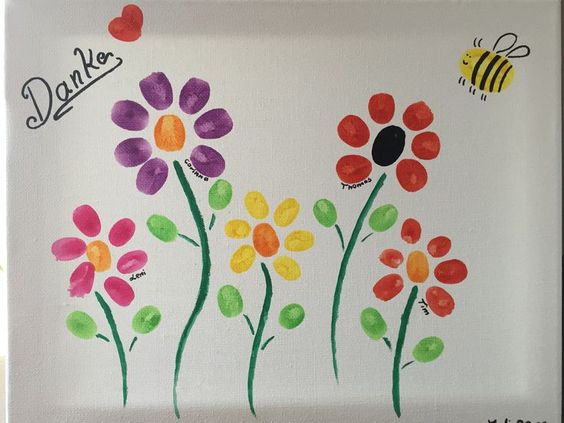 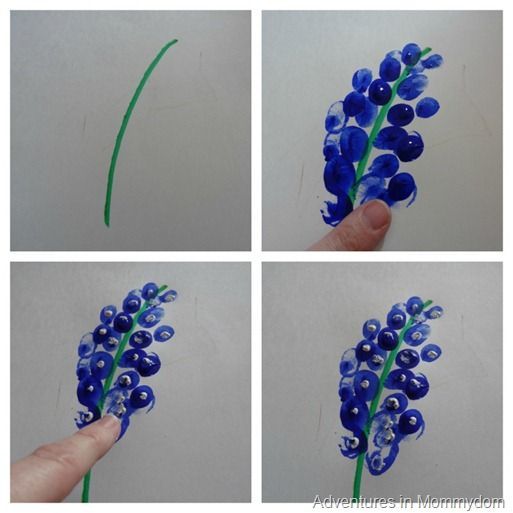 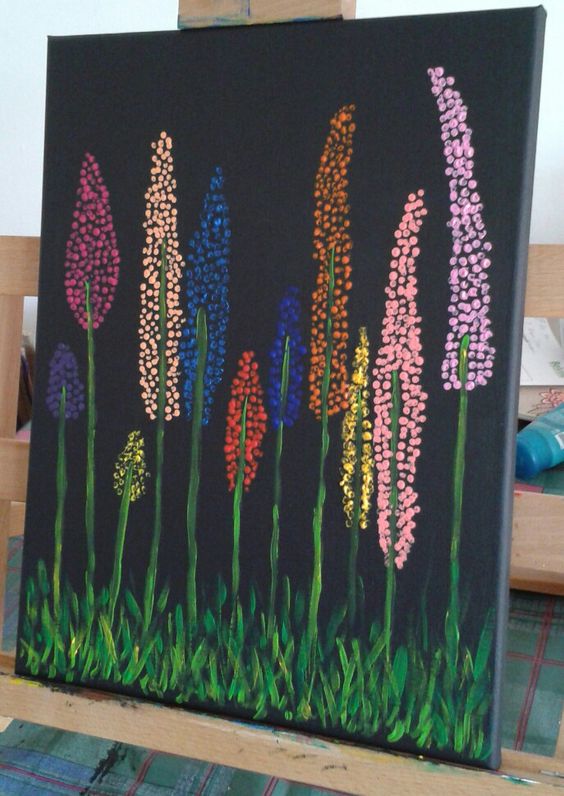 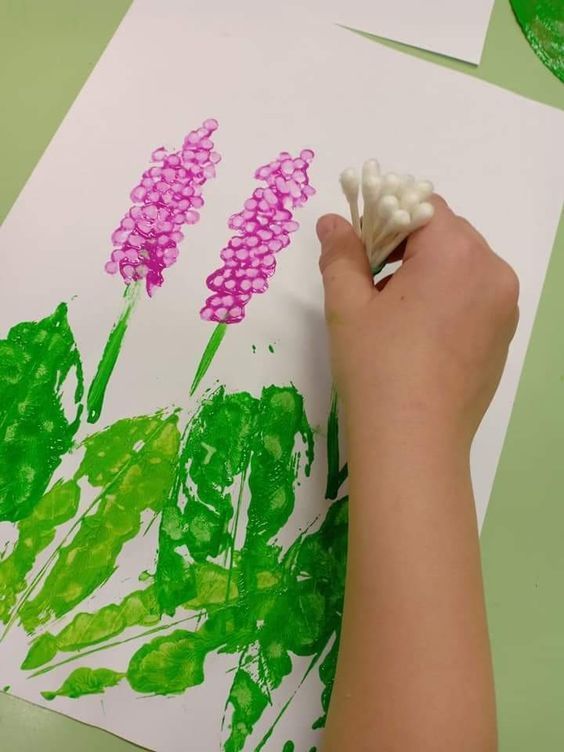 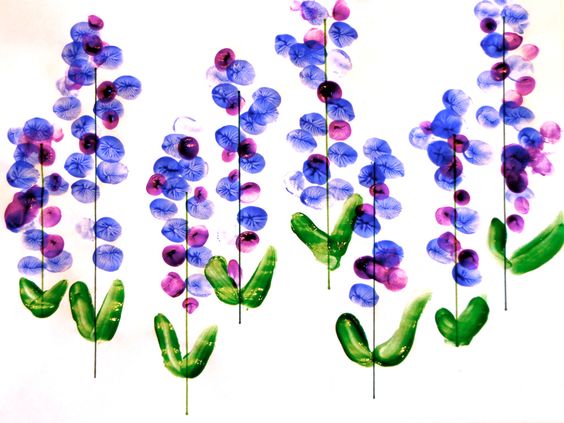 